Руководство по инвентаризации открытости официальных статистических данных России ODIN.Russia (Национальный уровень) 2017Введение Проект по инвентаризации открытости официальных статистических данных России (ODIN.Russia) – это национальный российский проект, методологически и организационно увязанный с осуществляемым неправительственной организацией Open Data Watch (ODW, США) проектом по глобальной инвентаризации открытости официальных статистических данных ODIN (http://odin.opendatawatch.com), в рамках которого, начиная с 2015 года, обследуется все возрастающее количество стран. Целью проекта является определение пробелов в официальной статистике, поддержание политики открытости данных, улучшение доступа к официальной статистике и поощрение диалога между государственными ведомствами – членами Национальной статистической системы (НСС) и пользователями данных. Предполагается, что по результатам инвентаризации будут подготовлены рекомендации ведомствам НСС по повышению охвата и открытости статистических данных. Организатором и основным исполнителем проекта ODIN.Russia является Общероссийская общественная организация «Российская ассоциация статистиков» (РАС). В целях обеспечения методологической сопоставимости с результатов ODIN.Russia с глобальными результатами ODIN, РАС консультируется с ODW. Вместе с тем, вся практическая деятельность по инвентаризации в России осуществляется РАС и именно РАС несет полную ответственность за результаты ODIN.Russia.  Инвентаризация представляет собой оценку охвата и открытости официальных статистических данных, имеющихся на веб-сайтах Росстата и других ведомств НСС. Охват оценивается по наличию и детализации представленного на сайтах ведомств стандартного набора важнейших статистических показателей по 20 категориям социальной и экономической статистики, а также статистики окружающей среды. В целях обеспечения международной сопоставимости результатов, набор показателей является одинаковым во всех странах, участвующих в инвентаризации. Открытость оценивается по формату и условиям представления данных на веб-сайтах. Каждая категория данных оценивается по пяти критериям охвата и по пяти категориям открытости. Оценки суммируются по каждой из категорий данных и по каждому фактору охвата и открытости. В настоящее время инвентаризация осуществляется только на национальном/федеральном уровне. В дальнейшем проект будет расширен и на региональный уровень. Методология, применяемая в ODIN.Russia, в целом повторяет методологию ODIN, но она позволяет достигнуть более полных и объективных результатов, потому что в ODIN обследуются только сайты национального статистического ведомства и тех ведомств, на которые на сайте статистического ведомства имеются прямые ссылки, а в ODIN.Russia обследуются сайты всех ведомств НСС.     В Руководстве подробно описывается организация проекта и процесс оценки охвата и открытости данных.  Организация проектаРоль Российской ассоциации статистиков (РАС)Проект осуществляется Общероссийской общественной организацией «Российская ассоциация статистиков» (РАС, http://www.rusasstat.ru). РАС является добровольным и самоуправляемым объединением статистиков, которая финансируется за счет членских взносов и частных пожертвований. РАС не получает никаких денежных средств ни от одного из российских ведомств, ни из-за границы и является полностью независимым. Таким образом, независимыми являются также результаты проекта ODIN.Russia. РАС является инициатором и основным организатором данного проекта. В ходе проекта РАС сотрудничает с другими организациями, в частности – с Национальным исследовательским университетом «Высшая школа экономики» (НИУ ВШЭ), Новосибирским государственным университетом экономики и управления и Оренбургским государственным университетом. Помимо этого, РАС сотрудничает с неправительственной организацией Open Data Watch (ODW, США). Целью этого сотрудничества является обеспечение методологической и организационной сопоставимости ODIN.Russia с аналогичным проектом ODIN, который осуществляется ODW начиная с 2015 года на глобальном уровне. Для обеспечения этой сопоставимости РАС и ODW консультируются по срокам выполнения работ в рамках проектов, согласовывают методологию, а также сверяют результаты, поскольку ODW независимо от РАС проводит инвентаризацию российских данных. Сверка результатов помогает избежать ошибок и неточностей, но каждая организация выступает со своими результатами независимо от другой. Это объясняется, в том числе, и тем, что при проведении инвентаризации в рамках ODIN.Russia РАС оценивает официальные статистические данные, публикуемые на сайтах всех российских ведомств, входящих в Национальную статистическую систему (НСС), независимо от того, разрабатываются ли эти данные в соответствии с правительственным Планом статистических работ или по ведомственным планам. ODW учитывают при инвентаризации только данные, публикуемые на сайте официального статистического ведомства (Росстата) или тех ведомств, прямые ссылки на которые имеются на сайте Росстата. Таким образом, результаты РАС по определению являются более широкими, чем результаты ODW, поэтому они могут различаться. РАС не согласовывает результаты с государственными ведомствами – членами НСС, осуществляя инвентаризацию полностью независимо. Однако, ведомства информируются о результатах и любые изменения, которые вносятся на сайты или пояснения, приветствуются.     Команда В настоящее время все работы в рамках данного проекта выполняются волонтерами на добровольной и бесплатной основе.  Научным руководителем проекта является А.Н.Пономаренко (РАС, НИУ ВШЭ).Менеджер проекта – К.Зайков (Новосибирский государственный университет экономики и управления). Конкретные работы выполняются группой волонтеров из Москвы, Новосибирска и Оренбурга. Процесс инвентаризации Последовательность инвентаризации Процесс инвентаризации включает в себя последовательное осуществление следующих шагов:Определение перечня и электронных адресов ведомств-членов НСС, показатели которых включены в глобальный перечень показателей ODW;Оценка охвата данных;Оценка открытости данных;Оценка веб-сайта каждого ведомстваНациональная оценка;Сопоставление российской оценки ODIN.Russia с глобальными результатами ODIN Определение перечня и электронных адресов ведомств-членов НСС Для проведения инвентаризации российских официальных статистических данных в рамках проекта ODIN.Russia используется перечень показателей, аналогичный тому, который используется ODW для проведения глобальной инвентаризации. Таким образом достигается сопоставимость результатов инвентаризации с результатами, полученными по другими странам и появляется возможность рейтингования, то есть определение места НСС России среди НСС других стран по критериям охвата и открытости данных. Все показатели сведены в три категории (социальная статистика и демография, экономическая и финансовая статистика, статистика окружающей среды) и 20 суб-категорий. В каждую из категрий включается от одного до шести конкретных показателей. Полный перечень показателей по каждой из категорий и суб-категорий приводится в приложениях 1а-1с. Волонтеры определяют точное название российских показателей по международным аналогам, внесенным в список ODW. Затем, по плану статистических работ и по планам статистических работ аналогичных ведомств составляется перечень российских показателей, аналогичных показателям ODW с указанием ведомства, ответственного за расчет и публикацию соответствующих показателей. В случае возникновения проблем с поисками российских аналогов, волонтеры ODIN.Russia обращаются к экспертам в данной области (экономисты, социологи, демографы, экологи) для решения вопроса, действительно ли искомые данные имеются и публикуются, и если публикуются, то каким ведомством. В перечень не включаются никакие данные, отсутствующие на сайтах ведомств. Например, не включаются данные, которые могут быть получены по запросу (в том числе – за плату) или по телефону. Не учитываются данные, полученные в результате дополнительных расчетов, выполненных научными или общественными организациями на основе официальной или косвенной информации. Не учитывается данные из платных бизнес-источников. Не учитываются данные, для получения которых необходима инсталляция специального программного обеспечения. Поскольку на практике достаточно большой объем информации может распространяться за плату или по дополнительным запросам, данное ограничение может привести к существенному снижению уровня охвата.  Составляется список электронных адресов веб-сайтов ведомств, ответственных за разработку и публикацию соответствующих данных.  Оценка охвата данных Охват оценивается по каждому из показателей, по каждой 20 суб-категорий и по каждой категории данных, перечисленных в приложении 1а-1с вне зависимости от того, на сайте какого ведомства опубликованы данные. Охват оценивается по следующим критериям:Охват по времениДоступность данных за последние 5 лет Доступность данных за последние 10 летГеографический охватПервый административный уровеньВторой административный уровеньАгрегация показателейАгрегация, согласно международным рекомендациямОбщий подход к оценке следующий: если опубликованные на вебсайте НСС данные полностью удовлетворяют установленным критериям, присуждается один бал; если лишь частично соответствуют установленным критериям, то каждому из элементов может быть присуждено полбалла. Каждый показатель и каждая категория оценки имеют равный вес. Окончательной оценкой являются суммы общих присужденных баллов по каждой из категорий и по каждому критерию оценки.Более подробные инструкции приведены в приложениях 1а-1с и в приложении 2.Оценка открытости данных Открытость оценивается также по каждому из показателей, по каждой 20 суб-категорий и по каждой категории данных, перечисленных в приложении 1а-1с. Дополнительно, открытость оценивается по каждому из сайтов ведомств, участвующих в инвентаризации. Принципы оценки открытости те же, что и оценки охвата. То есть, если опубликованные на вебсайте НСС данные полностью удовлетворяют установленным критериям, присуждается один бал; если лишь частично соответствуют установленным критериям, то каждому из элементов может быть присуждено полбалла. Каждый показатель и каждая категория оценки имеют равный вес. Окончательной оценкой являются суммы общих присужденных баллов по каждой из категорий и по каждому критерию оценки.Открытость оценивается по следующим критериям:Формат загружаемого файламашиночитаемыйбез дополнительного разрешениявыбор формы загрузки пользователем/Программный интерфейс (API) или пакетная загрузкаДоступные метаданныеДоступные метаданныеУсловия лицензированияУказанные условия использования соответствуют международному стандарту CC BY 4.0 Более подробные инструкции приведены в Приложении 3.Оценка веб-сайта каждого ведомства Веб-сайт каждого ведомства, участвующего в инвентаризации, оценивается только по критерию открытости, то есть оценивается формат данных, опубликованных на сайте. Если формат полностью удовлетворяет требованиям, перечисленным в п 2.4 по всем категориям данным, то сайту выставляется один балл по данной категории, если сайт удовлетворяет требованиям частично, или часть данных опубликовано в формате, который удовлетворяет требованиям, а другая часть не удовлетворяет, то выставляется полбалла. Общая оценка получается как сумма оценок по каждой из категорий открытости. 2.6 Национальная оценка  Национальная оценка получается путем суммирования соответствующих оценок по охвату и по открытости, без взвешивания. Иными словами, национальная оценка представляет собой сумму всех баллов, набранных при оценке всех факторов охвата и открытости по каждому из статистических показателей, включенных в перечень.2.7 Сопоставление национальной оценки ODIN.Russia с глобальной оценкой ODIN  Обе оценки (российская и глобальная) проводятся независимо друг от друга различными исполнителями, которые в ходе работы не консультируются друг с другом. Согласована только методология. Сопоставление российской и глобальной оценок проводится с целью избежать ошибок и получить взвешенную итоговую оценку в установленные и устраивающие обе стороны сроки. В случае возникновения разногласий, эксперты РАС и ODW консультируются между собой и выясняют их причину. Если расхождение вызвано разницей в подходах, то есть российская сторона дополнительно учла данные, которые расположены на сайте ведомства, которое не рассматривалось ODW, то расхождение остается. Если обнаружены ошибки любого из партнеров, то они устраняются. Таким образом, итоговые оценки обоих проектов получаются согласованы методологически и выверены экспертами партнерской организации. Однако, вероятность расхождения сохраняется, потому что обе организации по-разному собирали первичную информацию. Контакты По вопросам методологии и результатов проекта ODIN.Russia просьба обращаться по электронному адресу raseii@yandex.ru с пометкой ODIN_RussiaПриложенияПриложение 1a: Оценка охвата и агрегации для социальной статистики Приложение 1b: Оценка охвата и агрегации для экономической статистикиПриложение 1c: Оценка охвата и агрегации для статистики окружающей средыПриложение 2: Руководство по оценке охвата (элементы 2-5)Приложение 3: Руководство по оценке открытости данных (элементы 1-5)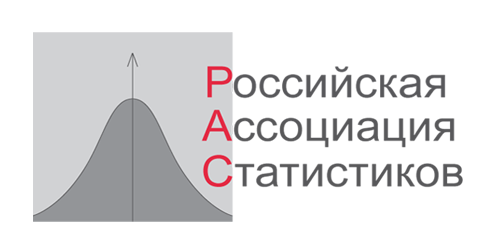 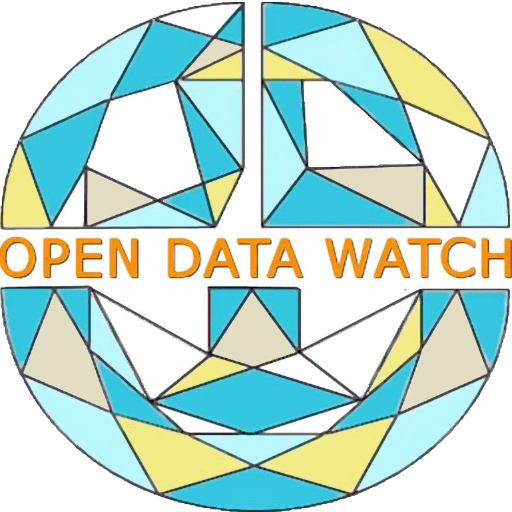 Социальная статистика Социальная статистика Социальная статистика Социальная статистика Социальная статистика Категория данных Показатели-представители Рекомендуемый уровень агрегации Правила начисления баллов по охвату и агрегации Дополнительные замечания по оценке Статистика населения и продолжительности жизни(1.1) Численность населения по 5-летним возрастным группам (см. Дополнительные замечания);(1.2) Общий коэффициент рождаемости; (1.3) Общий коэффициент смертности.(1.1) По полу; по семейному положению;(1.2) По полу; по семейному положению;(1.3) По полу.Чтобы получить один балл: Должны быть все три показателя в следующей агрегации: (1.1) численность населения по пятилетним группам и по полу и (1.2) общий коэффициент рождаемости по полу и семейному положению и (1.3) общий коэффициент смертности по полу. Чтобы  получить полбалла: Как минимум необходимо наличие данных по населению по 5-летним группам хотя бы по одному виду агрегации, либо общие коэффициенты рождаемости и смертности по одному виду агрегации(1)Поскольку не всегда понятно, являются ли публикуемые данные фактическими или оценочными, принимать в расчет любые опубликованные данные с 2006 по 2015 гг. (2) Данные по второму административному уровню могут не разделятся по 5-летним группам. (3) Учитываются фактические данные по смертям и рождениям, а не официально зарегистрированныеОбразовательные возможности(2.1) Количество школ; (2.2) Количество учителей;(2.3) Годовые расходы.(2.1) по уровню образования (начальные, средние), возраст обучаемых, тип школы (общеобразовательные, технические либо государственные/частные).(2.2) по уровню образования (начальные, средние), возраст обучаемых, тип школы (общеобразовательные, технические либо государственные/частные).;(2.3) по уровню образования (начальные, средние); по функциональным категориям (на заработную плату, на материалы, административные расходы и т.д.);Чтобы получить один балл: Должны быть опубликованы все три показателя в следующей разбивке: (2.1) количество школ и (2.2) количество учителей по уровню образования (начальное, среднее) и по одному из дополнительных видов агрегации (возраст обучаемых или тип школы, например, общеобразовательные школы, технические школы либо государственные/частные) а также (2.3) расходы по годам и хотя бы по одному другому виду агрегацииЧтобы  получить полбалла: Должны быть опубликованы как минимум один показатель по двум видам агрегации или два показателя по одному виду агрегации  (1) Уровни образования делятся как минимум на три группы (начальное, неполное среднее и среднее). (2)годовые расходы должны быть привязаны к учебному году. Показатель расходов на образование, применяемый в СНС, не считается. В расчет принимаются цифры Министерства образования и науки. Результаты образовательного процесса (3.1) Коэффициент набора в учебные заведения; (3.2) Коэффициент закончивших учебные заведения и/или коэффициент имеющих определенный уровень образования; (3.3) Результаты компетентностных экзаменов.(3.1-3.3) По полу; по уровню образования; по возрастным группам; по типам школ.Чтобы получить один балл: Необходимо иметь все три показателя в следующей агрегации: (3.1), (3.2) и (3.3) по полу и по одному из признаков (уроню образования, возрастным группам и ли типу школ) Чтобы получить полбалла: Необходимо иметь один показатель с агрегацией по полу и по одному из дополнительных признаков (по уровню образования, возрастным группам или типу школы). Недостаточно чтобы было два показателя только по одному признаку агрегации.Уровень грамотности не рассматривается как достаточный показатель Количество учеников может рассматриваться как показатель (3.1).  Возможности здравоохранения(4.1) Количество лечебных заведений;(4.2) Возможности лечебных заведений (количество коек и/или бюджет);(4.3) Медицинский персонал.(4.1) По типу лечебных заведений;(4.2) По типу лечебных заведений;(4.3) По типу лечебных заведений; по видам персонала.Чтобы получить один балл: Должны быть два или три показателя, агрегированные по типу лечебных заведений.Чтобы получить полбалла: Должен быть хотя бы один показатель, агрегированный по типу лечебных заведенийПод типом лечебного заведения понимаются больницы, поликлиники, лечебные центры, стоматологические клиники (государственные или частные)Результаты здравоохранения(5.1) Показатели вакцинации (иммунизации) (по конкретным видам иммунизации)(5.2) Уровень заболеваемости по конкретным видам заболеваний(5.1) По полу и по возрасту;(5.2) По полу и по возрасту.Чтобы получить один балл: Должны быть оба показателя с разбивкой по полу/возрасту. Чтобы получить полбалла: Должны быть оба показателя без агрегации или один агрегированный показательДостаточно выделение двух возрастных групп - взрослые и дети для показателя (5.1) Но данные должны быть разбиты по видам прививок.В качестве характерного заболевания достаточно иметь ВИЧ (5.2).Репродуктивное здоровье(6.1) Коэффициент материнской смертности;(6.2) Коэффициент младенческой смертности;(6.3) Коэффициент детской смертности (до 5 лет); (6.4) Коэффициент рождаемости; (6.5) Показатель распространенности контрацептивов;(6.6) Уровень рождаемости у подростков(6.1) Агрегация опциональна;(6.2-6.3) По полу;(6.4-6.6) Агрегация опциональна.Чтобы получить один балл: Должно быть не менее пяти показателей из перечисленных шести, с одним видом агрегации по каждому.Чтобы получить полбалла: Должно быть не менее двух показателей из перечисленных, один из них - уровень смертности.Гендерная статистика(7.1) Данные по насилию по отношению к женщинам; (7.2) Доля женщин среди депутатов парламента и/или на других важнейших государственных должностях(7.1-7.2) Агрегация опциональна.Чтобы получить один балл: Должно быть оба показателяЧтобы получить полбалла: Должен быть хотя бы один показатель.Показатель доли женщин среди наёмных работников в несельскохозяйственном секторе не может "закрыть" пункт 7.2Статистика доходов населения и бедности(8.1) Количество/удельный вес бедных;(8.2) Децильное распределение населения по доходам.(8.1-8.2) Агрегация опциональна.Чтобы получить один балл: Должно быть оба показателяЧтобы получить полбалла: Должен быть хотя бы один показатель.Показатель бедности может быть определен по международным или национальным нормам. Распределение по группам, превышающим децели, не может "закрыть" данный показатель (8.2).Экономическая и финансовая статистика Экономическая и финансовая статистика Экономическая и финансовая статистика Экономическая и финансовая статистика Экономическая и финансовая статистика Категория данных Категория данных Категория данных Категория данных Категория данных Национальные счета(9.1) Месячный/квартальный/годовой ВВП (производственный метод) и/или ВДС(9.2) Месячный/квартальный/годовой ВВП (методом расходов)(9.1) По видам деятельности, в текущих ценах, в постоянных ценах;(9.2) По категориям расходов, в текущих ценах, в постоянных ценах.Чтобы получить один балл: Оба показателя как минимум с квартальной периодичностью за последние 5 лет.Чтобы получить полбалла: Как минимум один из показателей с, как минимум, одним видом агрегации с годовой или квартальной или месячной периодичностьюКак минимум 16 видов деятельностиСтатистика труда(10.1) Коэффициент занятости; (10.2) Коэффициент безработицы.(10.1) По полу, по возрасту, по отраслям, по профессиям;(10.2) По полу, по возрасту.Чтобы получить один балл: Оба показателя должны быть агрегированы как минимум по полу и по возрастным группам. Чтобы получить полбалла: Должен быть хотя бы один из показателей хотя бы с одним видом агрегацииДанные по экономически активному и неактивному населению не могут "закрыть" этот показатель (10.1) Показатель безработицы среди молодежи не может “закрыть” этот показатель (10.2).Статистика цен(11.1) Месячный/квартальный/годовой ИПЦ(11.2) Месячный/квартальный/годовой ИЦП(11.1-11.2) Агрегация опциональна.Чтобы получить один балл: Оба индекса должны быть опубликованы как минимум на квартальной основе за последние 5 летЧтобы получить полбалла: Один из индексов должен быть опубликован как минимум на квартальной основе за последние 5 лет.ИЦП по промышленности не может "закрыть" этот показатель (11.2).Статистика государственных финансов(12.1) Фактические доходы государственного бюджета;(12.2) Фактические расходы государственного бюджета.(12.1) По источникам доходов; (12.2) Административная, экономическая или функциональная классификация.Чтобы получить один балл: 12.1 по источникам и 12.2 как минимум по одной из классификаций. Чтобы получить полбалла: Как минимум один из перечисленных показателей в агрегированном виде.Применяется стандартная классификация доходов МВФ. Административная классификация – это классификация по министерствам. Финансово-кредитная статистика(13.1) Денежное предложение;(13.2) Объем кредитования;(13.3) Активы и обязательства.(13.1) М1 - М4;(13.2) Кредиты частному и государственному сектору;(13.3) Агрегация опциональна.Чтобы получить один балл: Все три показателя в указанной агрегации.  Чтобы получить полбалла: Как минимум агрегированное денежное предложение или оба показателя 13.2 и 13.3Активы и обязательства должны быть показаны вместе. Только один из этих показателей недостаточен. Данные платежного баланса не могут "закрыть" эту позициюМеждународная торговля(14.1) Месячный/квартальный/годовой экспорт товаров;(14.2) Месячный/квартальный/годовой импорт товаров.(14.1-14.2) По товарным группамЧтобы получить один балл: Оба показателя как минимум на квартальной основе за последние 5 лет.Чтобы получить полбалла: Хотя бы один показатель с месячной, квартальной и годовой периодичностьюИнформация об экспорте и об импорте из платежного баланса не может быть зачтена для этой категорииПлатежный баланс(15.1) Счет текущих операций;(15.2) Счет капитала и финансовый счет.(15.1) Торговля товарами и услугами, трансакции в части первичных доходов и текущих трансфертов;(15.2) Прямые иностранные инвестиции и/или международная инвестиционная позицияЧтобы получить один балл: Должны быть опубликованы все требуемые показатели  счета текущих операций и счета капитала  Чтобы получить полбалла: Должны быть опубликованы все требуемые показатели  счета текущих операций или счета капиталаКлассификации основаны на руководстве по платежному балансуСтатистика окружающей среды Статистика окружающей среды Статистика окружающей среды Статистика окружающей среды Статистика окружающей среды Категория данных Категория данных Категория данных Категория данных Категория данных Использование земли(16.1) Использование земельных ресурсов.(16.1) СХ/несх использование; Сх использование по видам угодийЧтобы получить один балл: Публикация данных по двум видам агрегации.Чтобы получить полбалла: Публикация данных как минимум по одному виду агрегацииВ соответствии с SEEAИспользование ресурсов(17.1) Промысловые угодия; (17.2) Площадь лесов и/или лесоразработок (га или кв.км); (17.3) Данные по основным видам добычи полезных ископаемых;(17.4) Наличие и/или использование водных ресурсов. (17.1) Агрегация опциональна;(17.2) Агрегация опциональна;(17.3) По видам полезных ископаемых;(17.4) Агрегация опциональна.Чтобы получить один балл: Опубликованы данные по всем четырем видам ресурсов.Чтобы получить полбалла: Опубликованы данные как минимум по двум видам ресурсов.Данные должны быть в натуральных показателях. Условные расчеты по зеленому ВВП не принимаются во вниманиеИспользование энергии(18.1) Использование различных видов энергии (электроэнергия, нефть, газ, возобновляемые источники)(18.1) На нужды конечного потребления, на промежуточное потребление.Чтобы получить один балл: Публикация данных по потреблению трех различных видов энергии.Чтобы получить полбалла: Публикация данных по потреблению двух различных видов энергии.Данные должны быть в натуральных показателях.Выбросы(19.1) Выбросы СО2;(19.2) Выбросы в атмосферу и в воду других специфических видов выбросов(19.1-19.2) Агрегация опциональна.Чтобы получить один балл: Публикация обоих показателей Чтобы получить полбалла: Публикация одного из показателейДанные должны быть в натуральных показателях.Условия жизни(20.1) Доля жителей с досупом к питьевой воде;(20.2) Доля жителей с досупом к канализации; (20.3) Жилищные условия. (20.1) По типам водоснабжения (опционально)(20.2) По типам канализации (опционально)(20.3) По типам жилища, строительным материалам, количество комнат.Чтобы получить один балл:Публикация 20.1 и 20.2 и 20.3 как минимум по одному виду агрегации Чтобы получить полбалла: Публикация 20.1 и 20.2 или 20.3 как минимум по одному виду агрегации. Элементы охвата Элементы охвата(1)     Наличие и агрегация – руководство содержится в Приложениях 1a-1c.(1)     Наличие и агрегация – руководство содержится в Приложениях 1a-1c.(2)    Временные ряды за 5 лет – За этот элемент нельзя дать больше баллов, чем за общую оценку охвата и агрегации (элемент 1).Для категорий Национальные счета, индексы цен, Международная торговля в том случае, если данные представлены на квартальной основе, данных за три квартала из четырех достаточно, чтобы зачесть данный показатель. Если данные публикуются на месячной основе, публикация 7 месяцев из 12 идет в зачет как полный год. (2)    Временные ряды за 5 лет – За этот элемент нельзя дать больше баллов, чем за общую оценку охвата и агрегации (элемент 1).Для категорий Национальные счета, индексы цен, Международная торговля в том случае, если данные представлены на квартальной основе, данных за три квартала из четырех достаточно, чтобы зачесть данный показатель. Если данные публикуются на месячной основе, публикация 7 месяцев из 12 идет в зачет как полный год. ОпцииДополнительные замечанияa.       1 балл присваивается, если данные опубликованы как минимум за 3 из последних 5 лет.За период 2011-2015 должны быть опубликованы данные как минимум за три года. Если данные опубликованы не за календарный год (например, за учебный год), это принимается за год. b.      0.5 балла присваивается, если данные опубликованы как минимум за 1-2 из последних 5 лет.За период 2011-2015 должны быть опубликованы данные как минимум за два года. Если данные опубликованы не за календарный год (например, за учебный год), это принимается за год.c.       0 баллов присваивается, если данные не опубликованы за последние 5 лет.Для национальных счетов, международной торговли и статистики цен, см. Комментарий выше. (3)    Временные ряды за последние 10 лет - За этот элемент нельзя дать больше баллов, чем за общую оценку охвата и агрегации (элемент 1).Для категорий Национальные счета, индексы цен, Международная торговля в том случае, если данные представлены на квартальной основе, данных за три квартала из четырех достаточно, чтобы зачесть данный показатель. Если данные публикуются на месячной основе, публикация 7 месяцев из 12 идет в зачет как полный год.(3)    Временные ряды за последние 10 лет - За этот элемент нельзя дать больше баллов, чем за общую оценку охвата и агрегации (элемент 1).Для категорий Национальные счета, индексы цен, Международная торговля в том случае, если данные представлены на квартальной основе, данных за три квартала из четырех достаточно, чтобы зачесть данный показатель. Если данные публикуются на месячной основе, публикация 7 месяцев из 12 идет в зачет как полный год.ОпцииДополнительные замечанияa. 1 балл присваивается, если данные опубликованы как минимум за 6 из последних 10 лет.За период 2006-2015 должны быть опубликованы данные как минимум за шесть лет. Если данные опубликованы не за календарный год (например, за учебный год), это принимается за год.b.      0.5 балла присваивается, если данные опубликованы как минимум за 3-5 из последних 10 лет..За период 2006-2015 должны быть опубликованы данные как минимум за 3-5 лет. Если данные опубликованы не за календарный год (например, за учебный год), это принимается за год.c.       0 баллов присваивается, если данные опубликованы только за 1-2 года за последние 10 лет0 выставляется если данные имеются только за 2006 год.4)    Первый административный уровень - За этот элемент нельзя дать больше баллов, чем за общую оценку охвата и агрегации (элемент 1).Первый административный уровень в России – уровень субъектов федерации, то есть краев и областей Данные по населению в разбивке по административным единицам засчитываются, даже если они не разбиты по 5-летним интерваламФинансово-кредитная статистика, международная торговля и  платежный баланс не имеют территориальной разбивки. 4)    Первый административный уровень - За этот элемент нельзя дать больше баллов, чем за общую оценку охвата и агрегации (элемент 1).Первый административный уровень в России – уровень субъектов федерации, то есть краев и областей Данные по населению в разбивке по административным единицам засчитываются, даже если они не разбиты по 5-летним интерваламФинансово-кредитная статистика, международная торговля и  платежный баланс не имеют территориальной разбивки. ОпцииДополнительные замечанияa.       1 балл дается, если все данные имеются в региональном разрезе (1 А.У.)b.   0.5 балла дается, если часть данных имеется в региональном разрезе (1 А.У.).c.      0 баллов дается, если данные имеются только на национальном уровне5)    Второй административный уровень - За этот элемент нельзя дать больше баллов, чем за общую оценку охвата и агрегации (элемент 1).2 административный уровень включает 2027 районов и 561 город федерального значения.Национальные счета, статистика государственных финансов, монетарная статистика, платежный баланс и внешняя торговля не оцениваются по данному показателю. Демографические данные в региональном разрезе могут быть не разбиты по пятилетним группам. Если данные показаны по административным единицам, более дробным, чем 1 А.У., условно принимается, что они соответствуют 2 А.У.5)    Второй административный уровень - За этот элемент нельзя дать больше баллов, чем за общую оценку охвата и агрегации (элемент 1).2 административный уровень включает 2027 районов и 561 город федерального значения.Национальные счета, статистика государственных финансов, монетарная статистика, платежный баланс и внешняя торговля не оцениваются по данному показателю. Демографические данные в региональном разрезе могут быть не разбиты по пятилетним группам. Если данные показаны по административным единицам, более дробным, чем 1 А.У., условно принимается, что они соответствуют 2 А.У.a.       1 балл дается, если все данные имеются в региональном разрезе (2 А.У.)b.     0.5 балла дается, если часть данных имеется в региональном разрезе (2 А.У.)c.      0 баллов дается, если данных по 2 А.У. нетЭлементы открытости данных Для элементов открытости данных, оценка производится независимо от оценки наличия данных. Даже если опубликован только один показатель из включенных в данную категорию, открытость для этой категории может быть оценена.  Если данные представлены на веб-сайте в заархивированном виде, то есть в формате RAR, который является патентуемым, открытость данных по этому показателю оцениваются как требующая лицензирования, даже если сами данные внутри архива содержаться в формате, не требующем лицензирования.  Элементы открытости данных Для элементов открытости данных, оценка производится независимо от оценки наличия данных. Даже если опубликован только один показатель из включенных в данную категорию, открытость для этой категории может быть оценена.  Если данные представлены на веб-сайте в заархивированном виде, то есть в формате RAR, который является патентуемым, открытость данных по этому показателю оцениваются как требующая лицензирования, даже если сами данные внутри архива содержаться в формате, не требующем лицензирования.  1)    Машино-читаемость1)    Машино-читаемостьОпцииДополнительные замечанияa.       1 балл дается, если данные представлены в одном из следующих машино-читаемых форматов: XLS, CSV, Stata, SAS, SPSS, JSONCDF, RDF, XML, и TXT файлы оцениваются как машино-читаемые. PDFs, всевозможные картинки, и HTML не считаются машино-читаемыми b.      0.5 балла дается, если данные частично представлены в машино-читаемом форматеЕсли данные доступны как в машино-читаемом, так и в нечитаемом форматах, то считается, что данные представлены в читаемом формате. Однако, если охват машино-читаемым форматом неполный, то тогда дается половина балла. c.       0 баллов дается, если данные не представлены в машино-читаемом формате.2)    Нелицензируемый формат2)    Нелицензируемый форматОпцииДополнительные замечанияa.       1 балл дается, если данные представлены в не требующем лицензирования формате: (таком как  CSV, XML, и JSON).TXT понимается как формат, не требующий лицензирования. XLS и XLSX, Stata, SAS, SPSS, PDF, DOC, DOCX, PPT или PPTX требуют лицензирования.b.      0.5 балла дается, если некоторые, но не все данные опубликованы в формате, не требующим лицензирования. Если даные представлены как в лицензируемом, так и в нелицензируемом форматах, то присваивается 1 балл. Однако, если при этом имеет место расхождении в уровне агрегации или в других характеристиках охвата, то может быть присвоено только 0.5 балла. c.       0 балла дается если все данные опубликованы в формате, требующим лицензированияЕсли данные заархивированы в формате RAR, то это - лицензируемый формат (то есть присваивается 0, даже если заархивированные файлы даны в нелициензированном формате), если в формате ZIP, то это - нелицензируемый формат и тогда все зависит от того, в каком формате загружаются заархивированные файлы3)    Наличие вариантов загрузки - 0.5 балла дается, если имеется возможность сформировать таблицы данных по желанию пользователя, то есть для каждого показателя выбрать период, регионы и т.д. 0.5 балла дается, если имеется возможность загрузить всю базу данных целиком, а потом самому взять из нее показатели в необходимом формате. 0 баллов дается, если две предыдущие опции не выполняются3)    Наличие вариантов загрузки - 0.5 балла дается, если имеется возможность сформировать таблицы данных по желанию пользователя, то есть для каждого показателя выбрать период, регионы и т.д. 0.5 балла дается, если имеется возможность загрузить всю базу данных целиком, а потом самому взять из нее показатели в необходимом формате. 0 баллов дается, если две предыдущие опции не выполняютсяa.  0.5 балла дается, если пользователь может выбрать формат для загрузки индикатора. Пользователь должен иметь возможность выбрать тот или иной показатель либо разрезность этого показателя (периоды, географическую привязку) и сформировать таблицу по ним. b.   Дополнительные 0.5 балла даются, если имеется дополнительный интерфейс, позволяющий выгрузить “сырые” данные. Причем, данная опция должна быть предусмотрена в явном виде. 9)    Наличие метаданных – под метаданными понимается информация о том, каким образом данные были собраны (включая название обследования), обработаны и дефиниции соответствующих показателей.Для оценки этого фактора, необходимо выделить информацию, относящуюся к данному показателю, из общей информации, касающейся больших массивов данных в целом. Если все данные имеют собственные Метаданные, присваивается 1 балл. Если метаданные присутствуют частично или имеют слишком общий характер, дается полбалла.9)    Наличие метаданных – под метаданными понимается информация о том, каким образом данные были собраны (включая название обследования), обработаны и дефиниции соответствующих показателей.Для оценки этого фактора, необходимо выделить информацию, относящуюся к данному показателю, из общей информации, касающейся больших массивов данных в целом. Если все данные имеют собственные Метаданные, присваивается 1 балл. Если метаданные присутствуют частично или имеют слишком общий характер, дается полбалла.a.       1 балл присваивается, если имеется информация о каждом из показателей - что он из себя представляет, каким образом и на основании каких источников посчитанМетаданные могут содержаться в том же файле где и статистические данные, либо в отдельном разделе на том же  сайте (или иметь ссылку на источник метаданных)b.      0.5 балла дается, если имеется информация только об обследовании в целом или о группе показателей, но не о каждом отдельном показателеc.     0 баллов, если метаданных нет10) Условия использования – предназначены для того, чтобы прояснить на каких условиях данные, имеющиеся на сайте, могут быть использованы. Условия могут касаться как самих данных, так и других материалов (например, графиков или рисунков). Символ копирайта, обычно приводимый внизу страницы, не является достаточной формой условий использования. Условия использования, как правило, относятся ко всему веб-сайту. 10) Условия использования – предназначены для того, чтобы прояснить на каких условиях данные, имеющиеся на сайте, могут быть использованы. Условия могут касаться как самих данных, так и других материалов (например, графиков или рисунков). Символ копирайта, обычно приводимый внизу страницы, не является достаточной формой условий использования. Условия использования, как правило, относятся ко всему веб-сайту. a.     1 балл дается при применении Creative Commons Attribution 4.0 (CC BY 4.0) без каких-либо дополненийCreative Commons Attribution 4.0 (CC BY 4.0) представляет собой стандартную международную формулировку, которая предполагает право использования данных для любых целей (включая коммерческие) и в любом формате. Может быть оговорена ссылка на указание источника и на изменения в данных, если таковые были сделаны тем, кто их используетb.      0.5 балла дается при применении Creative Commons Attribution 4.0 (CC BY 4.0) при наличии каких-либо дополнительных оговорокТипичным ограничением является оговоренная необходимость приводить оригинальные матаданные или недопустимость использования в коммерческих целяхc.      0 баллов дается когда правила использования не определены или имеются явные ограничения.  Под явными ограничениями обычно понимаются требования регистрации или необходимость получения специальных разрешений. Также наличие значка "копирайт" не является достаточным обозначением стандартных правил использован	